李克强在吉林考察时强调大力推进改革开放 培育壮大市场主体推动东北全面振兴实现新突破6月15日至16日，中共中央政治局常委、国务院总理李克强在吉林省委书记景俊海、省长韩俊陪同下，在松原、长春考察。他强调，要坚持以习近平新时代中国特色社会主义思想为指导，认真贯彻落实党中央、国务院决策部署，更大力度推进改革开放，培育壮大更多市场主体，增强经济发展动力。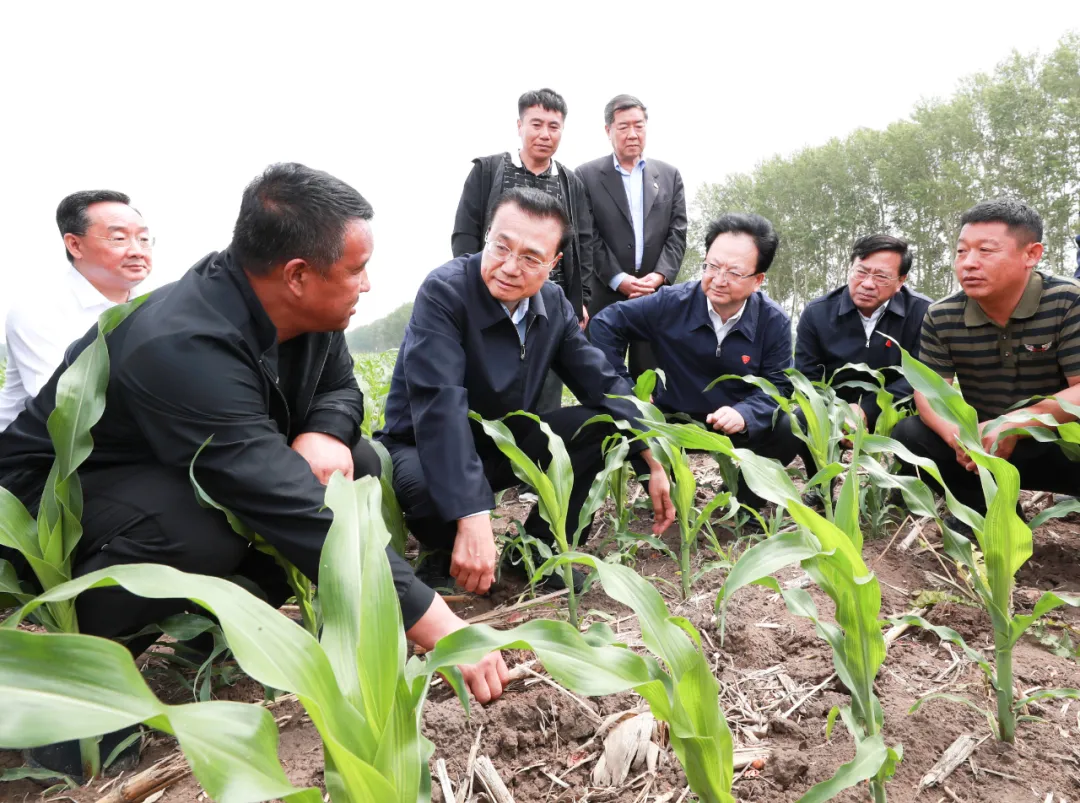 李克强十分关心粮食生产。在松原市，他走进农田察看玉米长势，与农民、农技人员交流。大家告诉总理，今年墒情和气候好，粮食有望丰收，但尿素、柴油等农资价格涨得多，近期玉米价格回落也让心里不踏实。李克强叮嘱随行有关负责同志，当前是粮食生产关键期，要采取有效措施平稳农资价格。他说，中国人口多，粮食足天下安。要保持合理粮价水平，遏制农资价格上涨，保护好种粮农民积极性。他强调，要守护好宝贵的黑土地，培育更多优良品种，让东北这个大粮仓更实更满。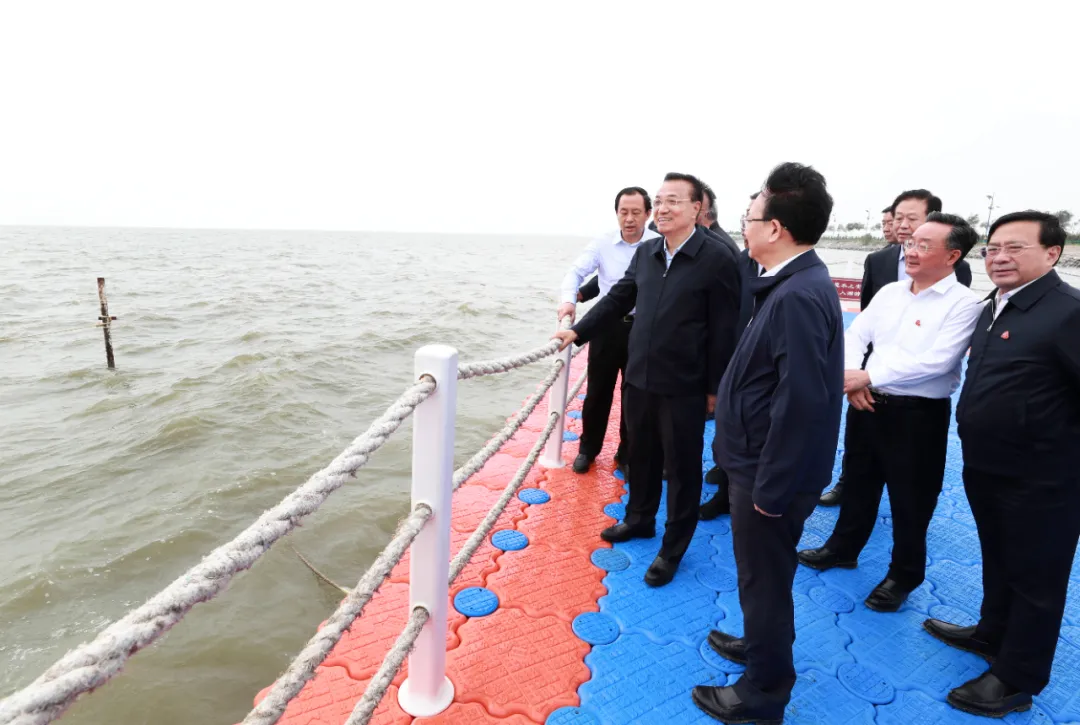 李克强来到查干湖考察生态环境保护。他说，这个大湖对周边生态有重要的调节改善作用。要持续不懈抓水环境保护，以好生态带动渔业等产业发展，把查干湖金字招牌擦得更亮。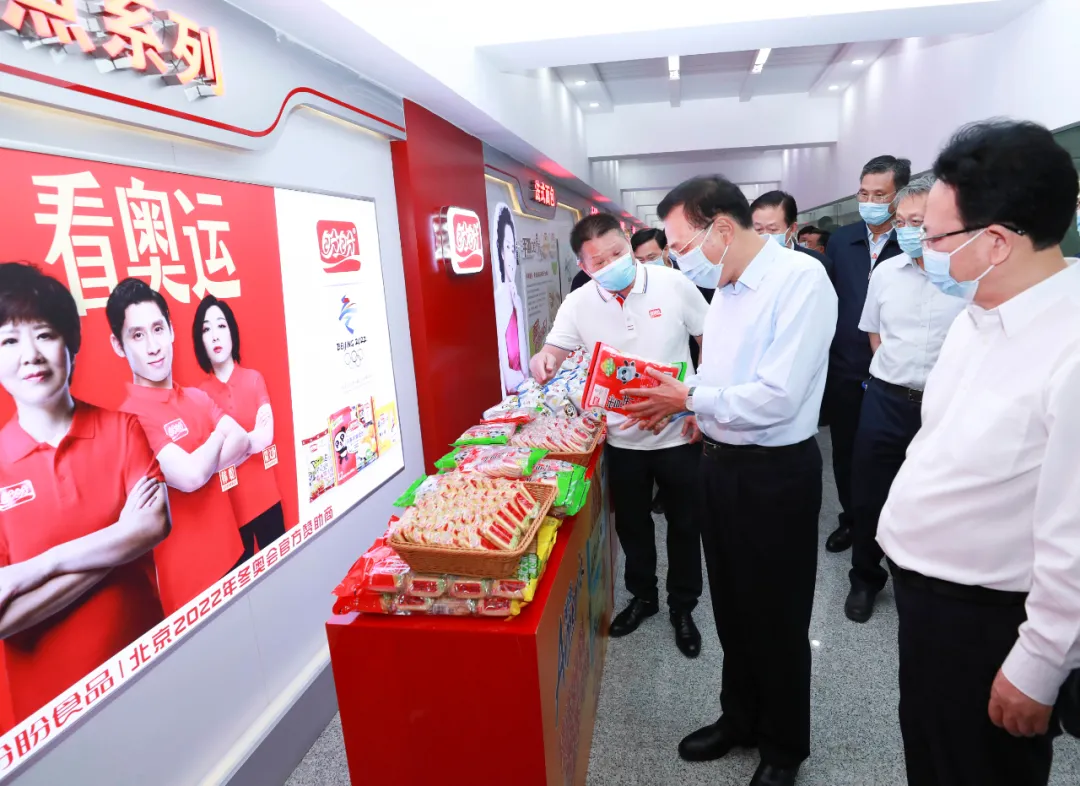 吉林盼盼食品公司是东部企业投资兴建的。李克强询问企业享受减税降费情况，察看新产品，并与工人们交流。他说，食品业是永远的朝阳产业，市场细分空间很大，希望你们开发更多适应多元消费需求的健康食品。听到企业打算在这里扩大投资，李克强说，东北是兴业发展和生活的好地方，营商环境过了关，就会有更多投资过山海关。要着力深化改革，在打造市场化法治化国际化营商环境、培育市场主体上下大功夫，让国内外企业在东北投资更有信心，更好展示东北发展大有盼头、大有希望的前景。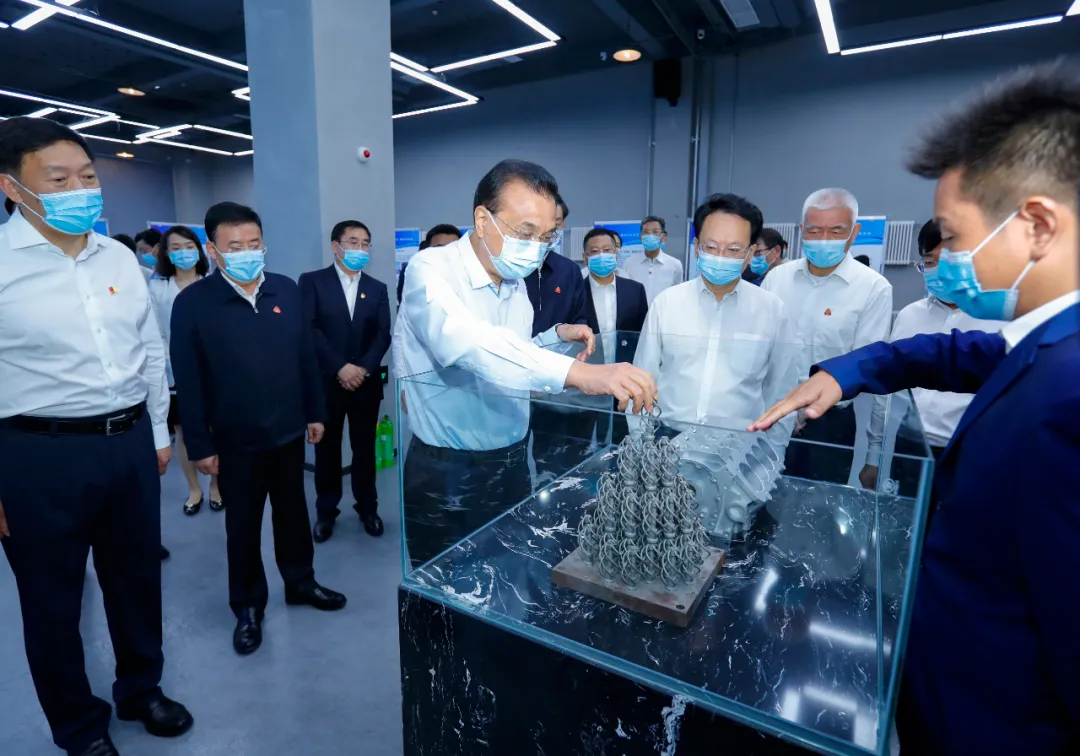 李克强听取了吉林省振兴发展和开放合作情况汇报。他来到中韩长春国际合作示范区考察入驻企业，询问他们对营商环境的感受和建议。他说，我们不仅欢迎大企业来投资兴业，也欢迎中小企业来合作发展。很多中小企业拥有专精特新技术，要提供个性化分类服务，让中小微企业铺天盖地，支撑大企业顶天立地。东北有沿边沿海优势，要着力扩大开放特别是向东北亚开放，抓住区域全面经济伙伴关系协定（RCEP）契机加强区域合作，形成共享的产业链，让东北发展的龙头昂起来、活力迸发出来。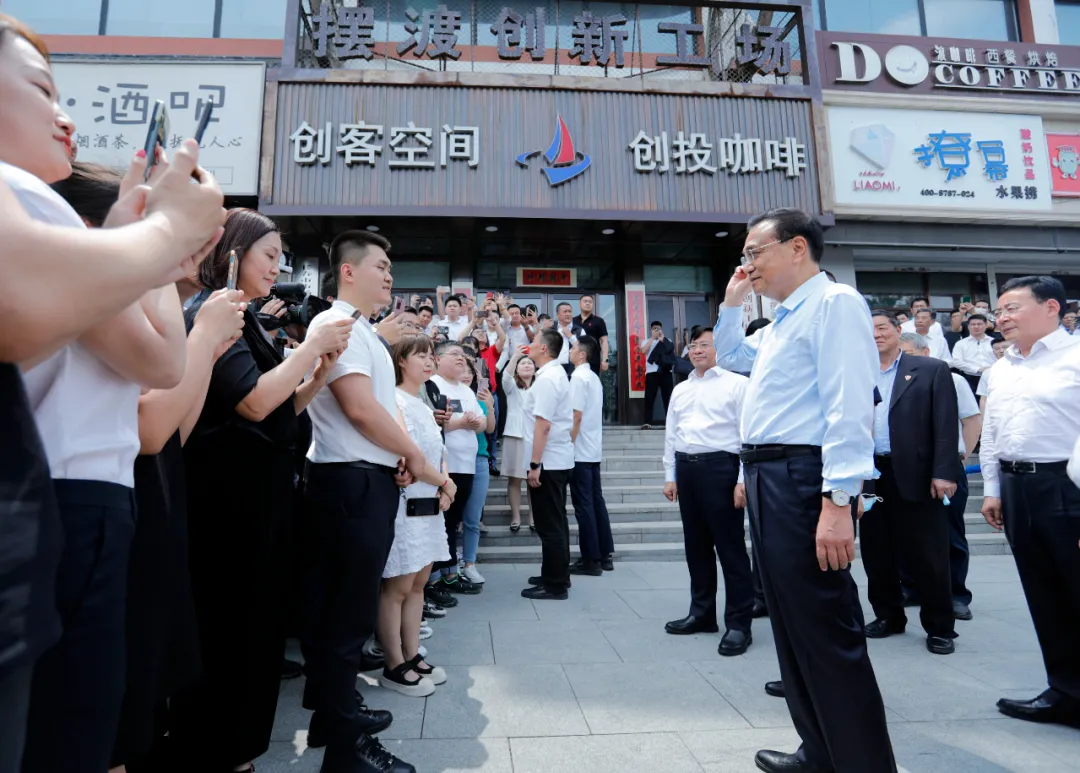 在民营企业创办的摆渡创新工场，李克强对这里通过孵化和风投相结合促进创新、政府提供现场便利服务予以肯定。他观看创新成果，称赞小产品里有大追求。李克强询问创客们创业经历和需要哪些支持。他说，我们持续推动大众创业万众创新，就是要更大激发社会创造活力。众人划桨行大船，既发挥各自优势，又同舟共济攻克难关，就能把创新的大船驶向一个又一个成功的彼岸。李克强充分肯定吉林经济社会发展取得的成绩，希望在以习近平同志为核心的党中央坚强领导下，开拓创新、扎实苦干，在推动东北全面振兴、高质量发展中作出新贡献。肖捷、何立峰陪同考察。